Serie: Deseo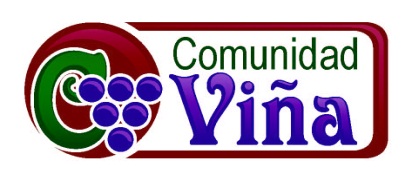 10 de marzo del 2013 – Kevin IbarraViviendo Una Vida Libre en DiosHemos estado viendo la serie de deseos.  La semana pesada vimos como desallorar nuestra conexión con Dios.  Vimos que:La conexión con Dios requiere que alineemos nuestros deseos hacia él. 2. La conexión con Dios involucra nuestro tiempo y enfoque para crecer en nuestra relación con él. La conexión con Dios mira más allá de las provisiones y busca su presencia.En esta tarde me gustaría que habláramos acerca de vivir una vida libre en Dios.  Quisiera abrir con el siguiente pasaje:  Galatas 5:1 (NVI)Cristo nos libertó para que vivamos en libertad. Por lo tanto, manténganse firmes y no se sometan nuevamente al yugo de esclavitud.Vivimos en un mundo donde hay muchas distracciones hay muchos afanes.  Muchas de las cuales cuando venimos a ver, nos enrrreda de una manera que no nos podemos mover.  Esto puede ser en tiempo, en ciertas relaciones, costumbres y comportamientos.  Estar enredados es un gran problema! Me acuerdo que hace algunos días yo lleve a mi perrito a que le cortaran su pelo.  Tenia todo su pelo enredado.  De tan enredado que estaba, ya no se podía rascar bien, se le pegaba todo tipo de basura a su piel.  Mi perrito estaba esclavizado a sentir y sufrir el calor del dia y no poder hacer nada al respecto.  No era libre. Asi nos pasa a muchos de nosotros en nuestro caminar con Dios.  Llega a un punto donde estamos tan enredados en ciertos afanes que venimos a ser esclavos de ello.  Quisiera tocar ciertos puntos de nuestras vidas que creo yo que, son áreas donde conscientemente o inconscientemente nos enredamos.  Dios nos quiere dar libertad en nuestras relaciones.Cuantas veces nosotros conocemos de alguien que ha estado en una relación difícil.  Una relación donde uno dice, “Quien sabe si ese matrimonio va a durar!”  Mientras caminas en este mundo conectamos con una u otra persona.  Llega el punto donde esa relación de formaliza y se define, ya sea amistad o amorosa.  Es en esa área donde comenzamos a conocer a la persona, a entablar una relación mas concreta, mas solida…con mas fundación.  De repente comenzamos a ver que esa relación algo no comienza a funcionar.  Comenzamos a ver que poco a poco esa relación comienza a ponerse mas toxica y disfuncional.  Quizá comenzamos a ver que nuestra relación con nuestros padres no es la mejor.  Comenzamos a ver que no podemos soportar ciertas cosas de mama.  Comenzamos a ver que el mejor amigo/a que tenemos ha comenzado hablar de nosotros.  Comenzamos a ver que la relación con nuestros hijos no se compone.      Y comenzamos a enredarnos mas en un tejido de relaciones que parece que no tiene fin.  Parece un desierto y que estamos solos.Lo excelente de todo esto es que tenemos una verdad que Dios nos ha dado a los que estamos en el:  2 Corintios 5:17 (RVR1960)17 De modo que si alguno está en Cristo, nueva criatura es; las cosas viejas pasaron; he aquí todas son hechas nuevas.Aveces las cosas van a parecer oscuras en nuestras relaciones.  Pero recordemos que TODO es hecho nuevo a los que estamos EN Cristo.  Es como mi perrito.  Le tuvieron que cortar todo su pelo; parecería un nuevo perro.  Cuando estamos en Dios y en sus promesas, Dios trae un gran peine con tijeras y comienza a desenredar nuestras relaciones.  Dios promete ser nuestro libertador.  El Salmista dice:Salmos 18:2Jehová, roca mía y castillo mío, y mi libertador; Dios mío, fortaleza mía, en él confiaré; Mi escudo, y la fuerza de mi salvación, mi alto refugio.Pueden vernir altas y bajas.  Se puede ver que nuetras relaciónes no se mejoran pero tenemos a alguien que esta de nuestro lado que ha prometido ser nuestro libertador. Dios nos quiere dar libertad del YO.Quiero que leamos una historia:Mateo 19:16-2216 Entonces vino uno y le dijo: Maestro bueno, ¿qué bien haré para tener la vida eterna?17 El le dijo: ¿Por qué me llamas bueno? Ninguno hay bueno sino uno: Dios. Más si quieres entrar en la vida, guarda los mandamientos.18 Le dijo: ¿Cuáles? Y Jesús dijo: No matarás. No adulterarás. No hurtarás. No dirás falso testimonio.19 Honra a tu padre y a tu madre; y, Amarás a tu prójimo como a ti mismo.20 El joven le dijo: Todo esto lo he guardado desde mi juventud. ¿Qué más me falta?21 Jesús le dijo: Si quieres ser perfecto, anda, vende lo que tienes, y dalo a los pobres, y tendrás tesoro en el cielo; y ven y sígueme.22 Oyendo el joven esta palabra, se fue triste, porque tenía muchas posesiones.Proverbios 3:5 (RVR60)Fíate de Jehová de todo tu corazón, Y no te apoyes en tu propia prudencia.Todos hemos llegado a un punto de nuestras vidas donde sentimos que vemos todo correctamente.  Sentimos que hemos llegado a entender el universo y el porqué de las cosas.  Esto a menudo lo vemos con niños.  Cuando llegan a una cierta a edad que sienten que ya han experimentado lo suficiente para tomar decisiones y conclusión acerca de esto o aquello.  Aveces incluso, como este joven rico, nos sentimos que hemos hecho suficiente para entender las cosas, y nos sentimos autosuficiente y nos confiamos en nuestros propios recursos.  Pero en realidad estamos enredados en tantas ideologías e influencias exteriores.<<Lentes>>Como pueden ver parece que hemos visto todo correctamente pero estamos atados a nuestro yo.  Pensando que porque lo que yo se voy a lograr esto a aquello.  La verdad es que quizá podemos engañar a la gente pero dentro de nosotros sabemos que nuestro recurso y nuestra prudencia es limitada.  Por eso con gran razón dice el Salmista:Proverbios 3:5 (RVR60)Fíate de Jehová de todo tu corazón, Y no te apoyes en tu propia prudencia.No es una sugerencia.  No es una opinión.  Es una orden.  El rey David entendio muy rápido de que no se podía valer por el YO.  El podía decir, yo he matado a muchos de nuestros enemigos; Goliat, los Filisteos, etc.  Pero el dijo, Fiate…CONFIA.Cuando nosotros ponemos nuestra confianza en Dios suceden cosas grandes.  Salmos 22:4  (NVI)4 En ti confiaron nuestros padres;    confiaron, y tú los libraste;Salmos 28:7 (NVI)7 El Señor es mi fuerza y mi escudo;    mi corazón en él confía;    de él recibo ayuda.Mi corazón salta de alegría,    y con cánticos le daré gracias.Dios nos quiere dar libertad del PECADO.Romanos 7:21-23 (NVI)21 Así que descubro esta ley: que cuando quiero hacer el bien, me acompaña el mal. 22 Porque en lo íntimo de mi ser me deleito en la ley de Dios; 23 pero me doy cuenta de que en los miembros de mi cuerpo hay otra ley, que es la ley del pecado. Esta ley lucha contra la ley de mi mente, y me tiene cautivo. A cuantos de nosotros nos pasa esto?  Queremos hacer lo correcto pero es lo ultimo que terminamos haciendo.  Nos levantamos un dia y decimos, “Este dia voy a comer bien!” Pero terminamos yendo a McDonald’s y ordenamos 3 cheeseburgers, con papas fritas y una DIET COKE!  Pero lo que esta hablando Pablo no es de algo físico pero de algo espiritual.  Algo que está en nuestro cuerpo que continuamente nos empuja hacia el pecado.  Algo que nos separa de Dios: EL PECADO.  El pecado continuamente nos enreda en hacer cosas que nos aleja de la voluntad de Dios.  Pero nos damos cuenta hasta que estamos tan enredados que tenemos que pedirle ayuda a Dios.  <<Carteras>>OdioMentirasEnvidia ChismesCalumniarCodiciaComo podemos ver estamos completamente enredados!  Pero tenemos una confianza!!!!1 Juan 2:1 (NVI)2 Mis queridos hijos, les escribo estas cosas para que no pequen. Pero si alguno peca, tenemos ante el Padre a un intercesor, a Jesucristo, el Justo.Para terminar me gustaría recordarles que tenemos a un padre.  A un ser que nos entiende.  Me gusta lo que dice Dios acerca de los pecados:Miqueas 7:19 (RVR1960)19 El volverá a tener misericordia de nosotros; sepultará nuestras iniquidades, y echará en lo profundo del mar todos nuestros pecados.Quiesiera terminar con el mismo versículo con que comenze:Galatas 5:1 (NVI)Cristo nos libertó para que vivamos en libertad. Por lo tanto, manténganse firmes y no se sometan nuevamente al yugo de esclavitud.Oremos…